  Referat fra Aktivitetsrådsmøde d. 18.04. 2023 på Lunden.. 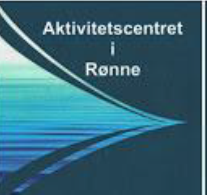 Deltagere:	Poul, Else, Birgit, Gunver, Sisse, Lisbeth,Fraværende:  Referent: 	Else.Pkt. 1:	Godkendelse af dagsorden:	Dagsorden godkendt.	Extra pkt:  AK bestyrelsesmedlemmer til efteråret.Punkt. 2:	Nyt fra Aktivitetscentret:A:  Facebook gruppe for Ak centret:  Poul har forsøgt at oprette en Facebook gruppe, men det er ikke lykkedes endnu.B:  Ang. Rengøring: Vi skal måske til at gøre lidt mere rent selv – men hvor meget vides ikke. Poul og Sisse vil tage et møde med Ejendomsservice, om problematikken. ( Gulvene er meget slidte og rengøring af dem, er svære at se.)C:  Brev om Fremtidens Bibliotek:  Poul har modtaget brev fra Biblioteket, angående borgers brug af dette fremadrettet. Læsegrupperne er kontaktet og der sendes en holdleder.D: Referat fra Frivillig Fredags generalforsamling er hængt op i Paletten, til læsning.E: Til vores generalforsamling til efteråret, er der flere medlemmer på valg.Vil holdene overveje at opstille en interesseret.   (Uden bestyrelse, måske ikke noget AK center.)Punkt. 3: Nye forslag.		 Ingen nye forslag.Punkt. 5. Eventuelt:	Intet at tilføje. Næste møde: 	Næste Aktivitetsrådsmøde bliver  Tirsdag d. 05 09 2023. kl. 9.00. på Lunden.Husk tilmelding til Holdledermødet d. 26/4 2023. kl. 15.00.Sidste frist:  22/9.Der serveres kaffe/brød.																	